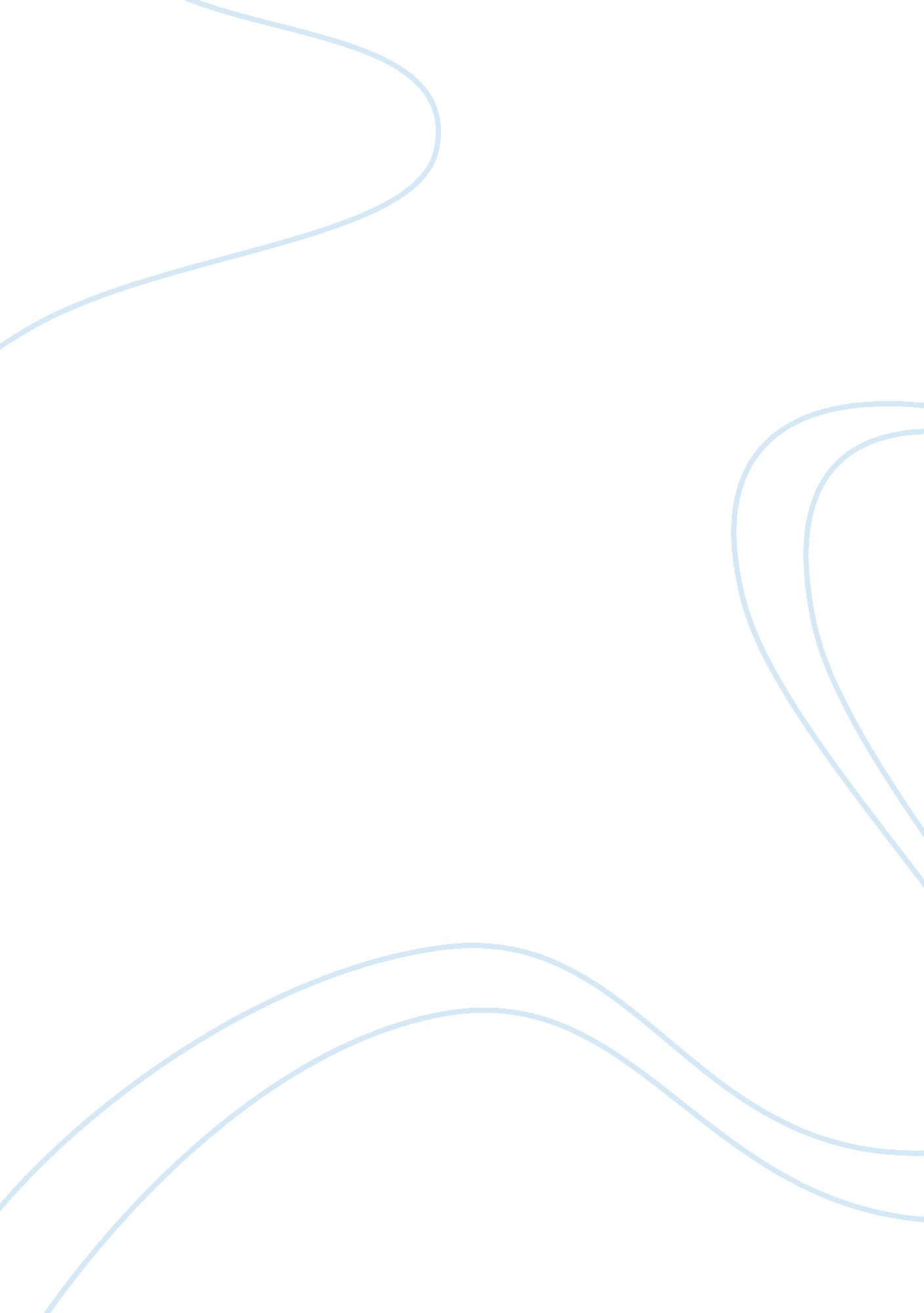 A career in information technologyTechnology, Information Technology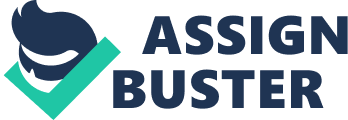 The paper " A Career in Information Technology" is an outstanding example of an admission/application essay on information technology. My goal has always been to achieve some place in managing the technical areas regarding any business firm. Today as we see that every business has a separate department within it, whose work is only to deal with the computer-based information systems. IT has tremendously become an essential part of our society. It not only deals in the area of computer networks, but it also deals in the area of mobile devices. On coming across the worth of IT today, I too wanted to move my career on in this particular field. Career-wise, the demand for IT engineering jobs is rapidly growing either. Today, the most wanting candidates by every genre of a firm are the IT engineers. It is the field which is expected to progress with the future rather than enduring the depression phase. There is none organization without having a computer chain system, within it. Human life is getting more absorbed and influenced the usage of computer and mobile, in their daily lives. This is the reason which has given more opportunities to the IT program holders and is also increasing the demand of IT software engineers to boost their careers up. My goal has always been to get professional in such a field, which would benefit and boost up my career timely. IT trend, craze and popularity have influenced and interest me a lot. It has enforced me to choose the IT program at your College to take admission in. 